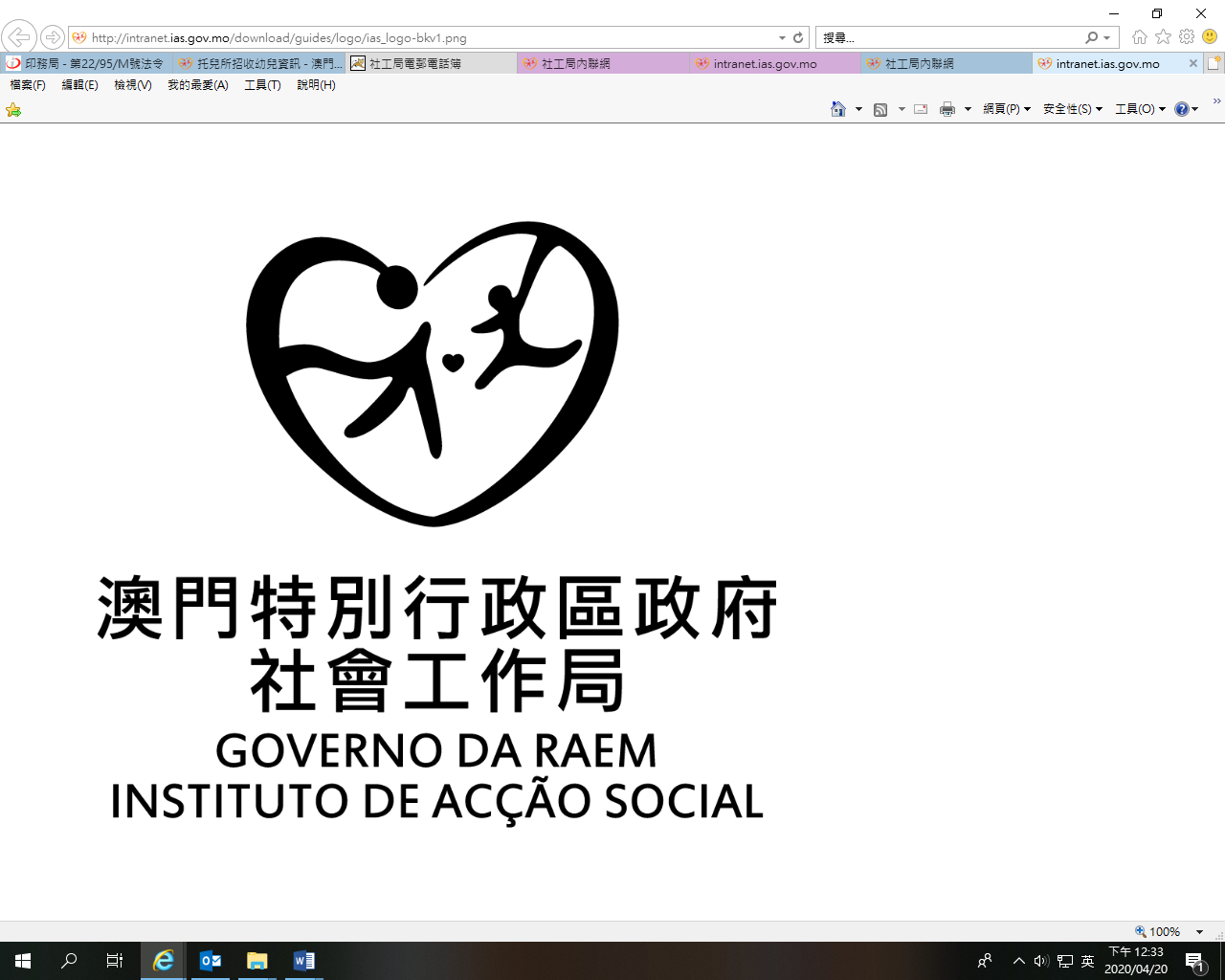 授權聲明書　　本人（授權人姓名）                   ，持澳門居民身份證/其他                   ，編號             ，現授權                   （受權人姓名），持澳門居民身份證/其他                   ，編號             ，代本人到社會工作局辦理九月二十七日第90/88/M號法令所指的牌照申請書/補發牌照申請書/更換持牌人之附註。授權人簽署（須按身份證明文件簽名式樣簽署）日期：____年____月____日